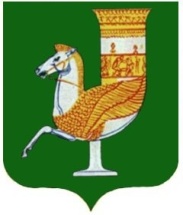 П О С Т А Н О В Л Е Н И ЕАДМИНИСТРАЦИИ   МУНИЦИПАЛЬНОГО  ОБРАЗОВАНИЯ «КРАСНОГВАРДЕЙСКОЕ СЕЛЬСКОЕ ПОСЕЛЕНИЕ»от 13. 01. 2021 г.  №  3  _     с. КрасногвардейскоеОб утверждении  муниципальной программы «Содержание и ремонт памятников и обелисков муниципального образования «Красногвардейское сельское поселение»  на 2021 год и плановый период 2022 и  2023 годы»	В целях сохранения культурного потенциала и культурного наследия муниципального образования «Красногвардейское сельское поселение», руководствуясь Федеральным законом от 06.10.2003 г. № 131-ФЗ «Об общих принципах организации местного самоуправления в Российской Федерации», Федеральным законом от 10 января 2002 г. № 7-ФЗ "Об охране окружающей среды", Федеральным законом от 24 июня 1998 г. № 89-ФЗ "Об отходах производства и потребления", Уставом муниципального образования МО «Красногвардейское сельское поселение»ПОСТАНОВЛЯЮ:Утвердить муниципальную программу «Содержание и ремонт памятников и обелисков муниципального образования  «Красногвардейское сельское поселение» на 2021 год и плановый период 2022 и 2023 годы».Признать утратившим силу постановление администрации МО «Красногвардейское сельское поселение» № 8 от 10.01.2020 года « Об утверждении ведомственной целевой программы «Содержание и ремонт памятников и обелисков муниципального образования «Красногвардейское сельское поселение»  на 2020 год и плановый период 2021 и  2022 годы».            3. Заместителю главы, начальнику финансового отдела МО «Красногвардейское сельское поселение» предусмотреть в проекте бюджета денежные средства на финансирование муниципальной программы «Содержание и ремонт памятников и обелисков муниципального образования «Красногвардейское сельское поселение»  на 2021 год и плановый период 2022 и  2023 годы».4.   Настоящее постановление подлежит обнародованию в установленном порядке.5. Контроль за исполнением настоящего постановления  возложить на первого заместителя главы муниципального образования «Красногвардейское сельское поселение»  Читаова К.Х.6.  Настоящее постановление вступает в силу с 01.01.2021 года.Глава муниципального образования «Красногвардейское сельское  поселение»                                     	                   Д. В.  ГавришПроект подготовлен и внесен:Первый заместитель главы муниципального образования«Красногвардейское сельское поселение»	                                                     К. Х. ЧитаовСогласовано:Зам. главы, начальник финансового отделамуниципального образования«Красногвардейское сельское поселение»	             М. А. МышкинаНачальник отдела правового сопровожденияи управления имуществом администрациимуниципального образования «Красногвардейское сельское поселение»                                                          М. Э.  Шхалахов      	                                                                                             Приложение 								к постановлению администрации		МО «Красногвардейское сельское  поселение»от 13 января 2021 года № 3Муниципальная программа  "Содержание и ремонт памятников и обелисков МО "Красногвардейское сельское поселение" на 2021 год и плановый период 2022 и 2023 годов.Паспорт   программы Раздел 1. Общая характеристика сферы реализации программы,в том числе формулировки основных проблемв указанной  сфере и прогнозе ее развития	Государственная политика в сфере культуры направлена на сохранение и развитие культуры, обеспечение социальной стабильности, экономического роста и национальной безопасности государства. Необходимость сохранения и развития многонационального культурного наследия России обусловлена проблемой разрушения памятников истории и культуры, утратой основ традиционной культуры. На территории Красногвардейского сельского поселения находится обелиск «Воинам, павшим в годы ВОВ». Данный обелиск является частью архитектурного ансамбля с. Красногвардейского. Ежегодно у Обелиска проходит митинг, посвященный празднованию Дня победы в Великой Отечественной войне. Жители с. Красногвардейского и Красногвардейского района в свои знаменательные даты приходят к обелиску, чтобы отдать дань памяти погибшим воинам. В настоящее время, имея большое социально-культурное значение, памятники и обелиски Красногвардейского сельского поселения необходимо проводить ремонтные работы. Раздел 2. Приоритеты муниципальной политики в сфере реализации программы, цели, задачи и описание показателей конечного результата реализации программы, сроков реализации программы	Приоритеты муниципальной политики МО «Красногвардейское сельское поселение» отражены в стратегии социально-экономического развития муниципального образования «Красногвардейское сельское поселение» на период до 2023 года.	К стратегическим задачам развития экономического и социального потенциала Красногвардейского сельского поселения относятся:	-Организация взаимодействия между предприятиями, организациями и учреждениями при решении вопросов благоустройства территории поселения.	-Приведение в качественное состояние памятников и обелисков.Основной целью программы являются:	-Совершенствование системы комплексного благоустройства муниципального образования «Красногвардейское сельское поселение»	-сохранение культурного потенциала и культурного наследия муниципального образования "Красногвардейское сельское поселение" для будущих поколений;Для достижения основной цели программы необходимо решить следующие задачи:-организовать работы по ремонту памятников и обелисков.	Реализация целей и задач программы будет осуществляться за счёт комплексного выполнения системы мероприятий по основным направлениям программы.Раздел 3. Общая характеристика основных мероприятий муниципальной программы.	Основные мероприятия программы направлены на реализацию обязательств по созданию условий для организации работ по создание среды, комфортной для проживания жителей на территории Красногвардейского сельского поселения, а также предусматривают комплекс взаимосвязанных мер, направленных на достижение целей программы и решение наиболее важных текущих и перспективных задач, обеспечивающих устойчивое развитие Красногвардейского сельского поселения.Раздел 4. Основные меры правового регулирования.	Основными мерами правового регулирования является Жилищный Кодекс Российской Федерации, Федеральный Закон №131 от 06.10.2003г. «Об общих принципах местного самоуправления в Российской Федерации», Нормы и правила по благоустройству территории МО «Красногвардейское сельское поселение».Раздел 5. Сведения о реализуемых  публичных нормативных обязательствах.	Публичные и нормативные обязательства, как особый вид расходных обязательств, при реализации программы не предусмотрены.Раздел 6. Ресурсное обеспечение программных мероприятий.Финансирование мероприятий программы осуществляется за счет средств местного бюджета. Общая сумма планируемых затрат на 2021 год и плановый период 2022 и 2023 годов – указана в приложении №1.Раздел 7. Анализ рисков реализации программы иописание мер управления рисками реализации программы.	На основе анализа мероприятий, предлагаемых для реализации программы, выделены следующие риски ее реализация:-Макроэкономические риски связаны с вероятностью кризисных явлений в мировой и российской экономиках, снижения темпов роста экономики и инвестиционной активности, высокой инфляцией и колебаниями мировых и внутренних цен на сырьевые ресурсы, которые могут привести к снижению объемов финансирования программных мероприятий из средств бюджетов всех уровней.-Финансовые риски связаны с возникновением бюджетного дефицита и не достаточным вследствие этого уровнем бюджетного финансирования на курируемые сферы.-Правовые риски связаны с изменением законодательства, длительностью формирования нормативной правовой базы, необходимой для эффективной реализации программы.-Информационные риски определяются отсутствием или частичной недостаточностью исходной отчетной и прогнозной информации, используемой в процессе разработки и реализации программы.-Административные риски связаны с неэффективным управлением реализацией программ, невыполнение ее цели и задач, не достижение плановых значений показателей, снижение эффективности использования ресурсов и качества выполнения мероприятий программы.-Кадровые риски обусловлены определенным дефицитом высококвалифицированных кадров.-Управление рисками реализации программы будет осуществляться на основе:-создание благоприятных условий;-ежегодное уточнение объемов финансовых средств, предусмотренных на реализацию мероприятий программы, в зависимости от достигнутых результатов и определение приоритетов для первоочередного финансирования расходов;-формирование эффективной системы управления реализацией программы, своевременная корректировка мероприятий;-обеспечения подбора высококвалифицированных кадров и переподготовки имеющихся специалистов, формирования резерва кадров.Управление рисками будет осуществляться в соответствии с федеральным и региональными местным законодательством.Приложение №1к муниципальной программе «Содержаниеи ремонт памятников и обелисков муниципального образования «Красногвардейское сельское поселение» на 2021 год и плановый период 2022 и 2023 годов».Мероприятия программы на 2021 год и плановый период 2022 и 2023 годов.Ответственный исполнитель программыАдминистрация муниципального образования «Красногвардейское сельское поселение».Участники программыАдминистрация муниципального образования «Красногвардейское сельское поселение», организации, отобранные в порядке, предусмотренном действующим законодательством, различных форм собственности, привлеченные на основе аукционов, запросов котировок и договоров. Цели программы. -Совершенствование системы комплексного благоустройства муниципального образования «Красногвардейское сельское поселение»-сохранение культурного потенциала и культурного наследия муниципального образования " Красногвардейское сельское поселение" для будущих поколений;Задачи программы-Организация взаимодействия между предприятиями, организациями и учреждениями при решении вопросов благоустройства территории поселения.-Приведение в качественное состояние памятников и обелисков.Целевые  показатели  эффективности  программы 
Создание благоприятных социально-бытовых условий проживания населения на территории поселения. Этапы и сроки реализации2021-2023 годыЭтапы реализации не выделяются.Объемы бюджетных ассигнованийпрограммыобщий объем бюджетных ассигнований указан в приложении №1Бюджетные ассигнования, предусмотренные в плановом периоде 2022–2023 годов, могут быть уточнены при формировании проектов  бюджета на 2022-2023 годы Ожидаемые  результаты реализации программы- Единое управление комплексным благоустройством муниципального образования.-Улучшение состояния территорий муниципального образования «Красногвардейское сельское поселение»№Наименование памятников и обелисков Ориентировочная стоимость работ, тыс. руб.Дата 1.Ремонт и содержание памятников (10 штук), в том числе оплата за газ обелиск «Вечный огонь» 155,02021 г.2.Ремонт и содержание памятников (10 штук), в том числе оплата за газ обелиск «Вечный огонь»304,02022 г.3.Ремонт и содержание памятников (10 штук), в том числе оплата за газ обелиск «Вечный огонь»254,0 2023 г.